ФОРУМ ЖЕЛЕЗНОДОРОЖНИКОВУРАЛЬСКОГО РЕГИОНАОрганизаторы: Союз транспортников России, СРО Союз Участников Железнодорожного РынкаУральская Торгово-промышленная палатаСвердловский областной Союз промышленников и предпринимателей24 августа 2016 г.Первый этап Конкурса «Лучший по профессии»г. Екатеринбург                                                                                     ДК Железнодорожников, ст. Екатеринбург-Сортировочный25 августа 2016 г. Конференция «Актуальные проблемы развития железнодорожного транспорта»г. Екатеринбург                                                                                     ДК ЖелезнодорожниковПРОГРАММА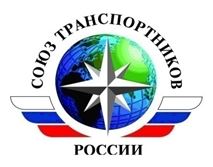 СОЮЗ ТРАНСПОРТНИКОВ РОССИИ109012, Москва, ул. Ильинка, дом 5/2 оф. 523.Телефон: (495) 620-04-91  Факс: (495) 623-71-54E-mail: efimov@tpprf.ruСОЮЗ ТРАНСПОРТНИКОВ РОССИИ109012, Москва, ул. Ильинка, дом 5/2 оф. 523.Телефон: (495) 620-04-91  Факс: (495) 623-71-54E-mail: efimov@tpprf.ruСОЮЗ ТРАНСПОРТНИКОВ РОССИИ109012, Москва, ул. Ильинка, дом 5/2 оф. 523.Телефон: (495) 620-04-91  Факс: (495) 623-71-54E-mail: efimov@tpprf.ruСОЮЗ ТРАНСПОРТНИКОВ РОССИИ109012, Москва, ул. Ильинка, дом 5/2 оф. 523.Телефон: (495) 620-04-91  Факс: (495) 623-71-54E-mail: efimov@tpprf.ruСОЮЗ ТРАНСПОРТНИКОВ РОССИИ109012, Москва, ул. Ильинка, дом 5/2 оф. 523.Телефон: (495) 620-04-91  Факс: (495) 623-71-54E-mail: efimov@tpprf.ru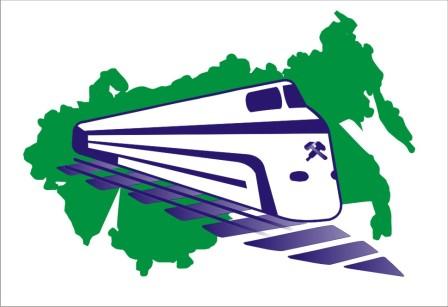 СРО Союз Участников Железнодорожного рынкаСРО Союз Участников Железнодорожного рынка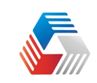 Свердловский областной Союз промышленников и предпринимателей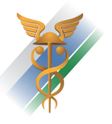 УральскаяТоргово-промышленная палатаВремяМероприятие08.30-09-00Регистрация участников, кофе09.00-09-30Совещание с участниками конкурса09.30-10-30Трансфер к месту проведения конкурса10.30-13.30Теоретическая часть конкурса13.30-14.30Обед14.30-17.00Практическая часть конкурса17.00-18.00Трансфер в гостиницу08.30-09.00Регистрация участников, знакомство с выставкой, приветственный кофе09.00-09.30Открытие конференции. Казанцев Е.Д., вице-президент Союза Транспортников России, член Общественной палаты РФ, член Общественного совета при Минтрансе России Миронов А.Ю. - начальник Свердловской железной дороги - филиала ОАО "РЖД"Сухов А.П., заместитель Председателя Законодательного Собрания Свердловской областиПриведение тягового подвижного состава в соответствие с требованиями ТР ТС 001/2011Приведение тягового подвижного состава в соответствие с требованиями ТР ТС 001/201109.30-09.45«Технический регламент Таможенного союза "О безопасности железнодорожного подвижного состава" ТР ТС 001/2011». Порядок модернизации локомотивов с продлением срока службы. Сертификация модернизированных локомотивов». Гунченко Э.Н., руководитель Федерального Бюджетного Учреждения "Регистр сертификации на федеральном железнодорожном транспорте"09.45-10.15«Контроль за состоянием тягового подвижного состава со стороны надзорных органов»Гулин В.Б., заместитель начальника Управления Госжелдорнадзора Федеральной службы по надзору в сфере транспорта (г. Москва) Кустов О.Б., Начальник Уральского Управления государственного железнодорожного надзора Федеральной службы по надзору в сфере транспорта Першин В.П., Руководитель Уральского территориального управления Федерального агентства железнодорожного транспорта Министерства транспорта РФ 10.15-10.20Презентация делового партнера конференции10.20-10.30«О состоянии тягового подвижного состава. Перспективы развития тягового хозяйства на путях необщего пользования»Александрин Д.В., директор Управления железнодорожного транспорта ОАО «Ураласбест»10.30-10.35Презентация делового партнера конференции10.35-10.45«Новые модели тягового подвижного состава для промышленного железнодорожного транспорта». Презентация Представитель АО «Синара-Транспортные Машины»10.45-10.50Презентация делового партнера конференции10.50-11.00«Совершенствование тягового подвижного состава на промышленном железнодорожном транспорте. Особенности технических требований, применяемые на тяговом подвижном составе». Презентация Представитель ООО "УГМК-Холдинг"11.00-11.15 «О государственной поддержке, направленной на обновление тягового подвижного состава на путях необщего пользования»Представитель Министерства промышленности и торговли Российской ФедерацииПредставитель Министерства промышленности и науки Свердловской области 11.15-11.45Кофе-пауза, знакомство с выставкойВзаимодействие владельца инфраструктуры с предприятиями промышленного железнодорожного транспорта и собственниками путей необщего пользования.Об оборудовании и эксплуатации железнодорожных переездов.Взаимодействие владельца инфраструктуры с предприятиями промышленного железнодорожного транспорта и собственниками путей необщего пользования.Об оборудовании и эксплуатации железнодорожных переездов.11.30-11.50Миронов А.Ю., начальник Свердловской железной дороги - филиала ОАО "РЖД"11.50-12.10Представитель Южно-Уральской железной дороги - филиала ОАО "РЖД" 12.10-12.15Презентация делового партнера конференции12.15-12.25Агеев С.Н., генеральный директор СРО Союз Участников Железнодорожного Рынка12.25-12.35Представитель ОАО «Челябинский трубопрокатный завод»12.35-12.45Полюхович В.С., главный специалист по транспорту ОАО «ЕВРАЗ НТМК» 12.45-12.55Русаков А.С., заместитель генерального директора ЗАО «Уралпромжелдортранс»12.55-13.30Открытая дискуссия, ответы на вопросы, подведение итогов Конференции13.30-14.00Награждение участников Конкурса и лучших работников железнодорожного транспорта